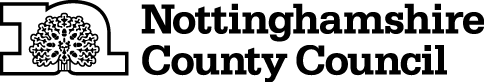 TEMPORARY CLOSURE OF FOOTPATHTHE NOTTINGHAMSHIRE COUNTY COUNCIL (WESTON FOOTPATH NO.4) (TEMPORARY PROHIBITION) CONTINUATION ORDER 2019NOTICE IS HEREBY GIVEN that the Nottinghamshire County Council HAS MADE an ORDER, under Sections 14 and 15(8) of the Road Traffic Regulation Act 1984, the effect of which will be: 	To continue the effects of THE NOTTINGHAMSHIRE COUNTY COUNCIL (WESTON FOOTPATH NO.4) (TEMPORARY PROHIBITION) NOTICE 2019.  	That Notice came into force on 17th October 2019 and was continued in force by a second 21 day notice which came into force on 7th November 2019 and continues in force until 27th November 2019 inclusive.The effects are that:-No person shall: - proceed on foot,	in the following length of Footpath at Weston in the District of Newark and Sherwood: -	WESTON FOOTPATH NO.4, from grid reference SK 778 684 the footbridge over the Grassthorpe Beck, to grid reference SK 777 680, Meadow Lane Weston, and comprising a distance of approximately 500 metres.IT IS INTENDED that the prohibition respecting the above highway or highways will apply as follows:-	To 16th April 2020 inclusive.AND NOTICE IS HEREBY FURTHER GIVEN that during the period of restriction the alternative route to and from Weston village is via Weston Footpath No. 2 from Main Street to Bell Lane and Weston Footpath No. 5 passing Archway Farm and vice versa.The Continuation Order will come into force on 28th November 2019 and any prohibition contained in the continued Order shall apply on that day and on any subsequent day or days when it shall be necessary for the prohibition to apply to enable works to be carried out and the Order shall continue in full force until the works it is proposed to carry out are completed. The duration of this Order may be extended with the approval of the relevant Secretary of State.The prohibition is required to protect public safety and enable replacement of a dangerous footbridge. THIS NOTICE IS DATED THIS 21ST DAY OF NOVEMBER 2019Corporate Director of PlaceNottinghamshire County CouncilCounty Hall, West BridgfordNottingham NG2 7QPFor more information contact the Rights of Way office on 0115 977 5680